Настройка роутера SNR me2-liteПодключите интернет-кабель к роутеру в разъём «WAN» синего цвета. Другим кабелем подключите компьютер к роутеру. Для этого один конец кабеля установите в сетевую карту ПК, другой — в любой разъём «LAN»: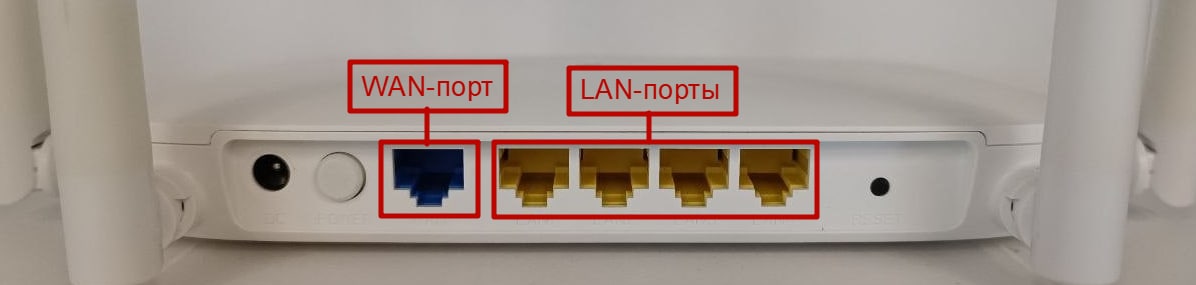 Для настройки мы рекомендуем проводное подключение, однако Вы можете подключить устройство к беспроводной сети Wi-Fi с заводскими параметрами: имя и пароль обычно указаны на стикере внизу роутера.При необходимости Вы можете сбросить настройки роутера до заводских длительным нажатием (±10 секунд) на кнопку [Reset] на его корпусе. Вы увидите, что он перезагрузится.Для настройки роутера и работы с ним Вы можете использовать приложение «SNR-CPE-Config от производителя». Скачать можно здесь.Откройте веб-браузер на Вашем компьютере: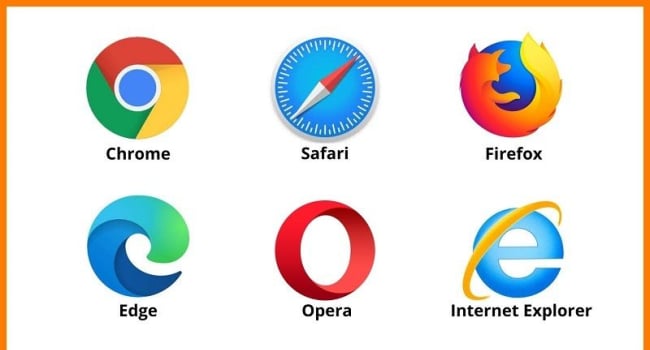 Введите вручную в адресной строке браузера IP-адрес маршрутизатора — чаще всего по умолчанию установлен адрес 192.168.1.1. Нажмите клавишу [Enter]:В окне авторизации необходимо ввести логин и пароль от Вашего маршрутизатора. Данные указаны на наклейке с нижней стороны роутера:Admin — логин по умолчанию.Admin — пароль по умолчанию.
 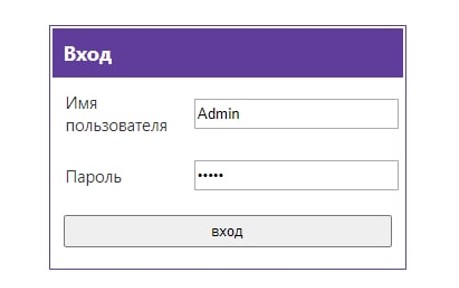 Нажмите «Вход».По умолчанию установлен английский язык — измените его на русский и нажмите «Apply»: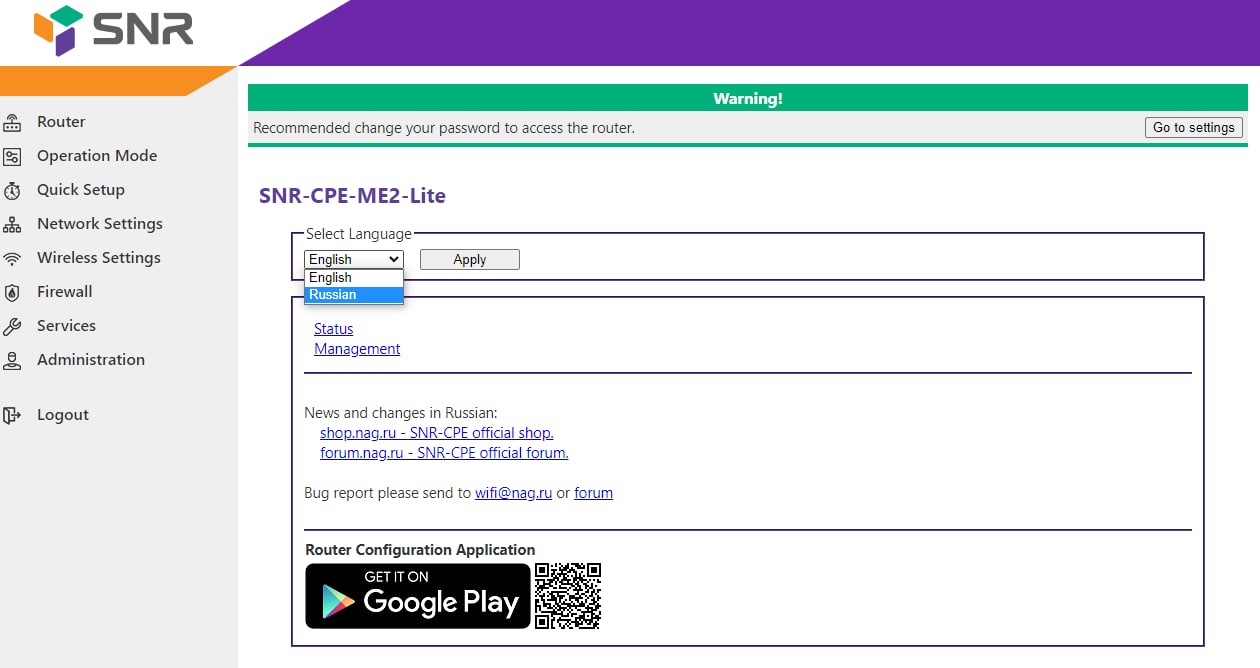 В вертикальном меню слева выберите папку «Быстрая настройка»: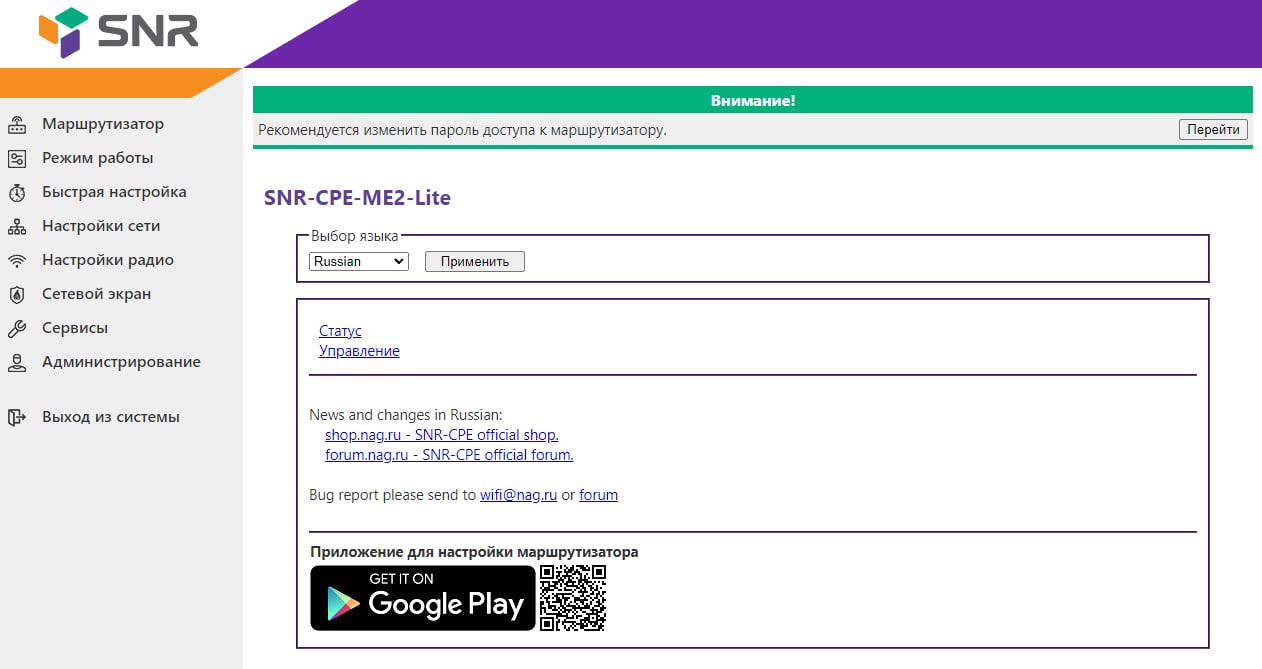 Выберите русский язык в появившемся окне: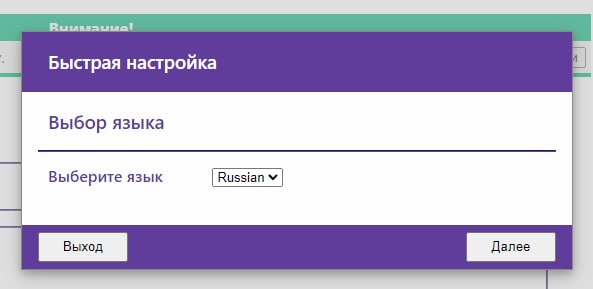 Нажмите «Далее».Значения «Тип подключения WAN» выберите “Клиент PPPoE”:Укажите Имя пользователя и пароль (логин и пароль указанные в договоре) 
«МАС-адрес WAN» оставьте без изменений. 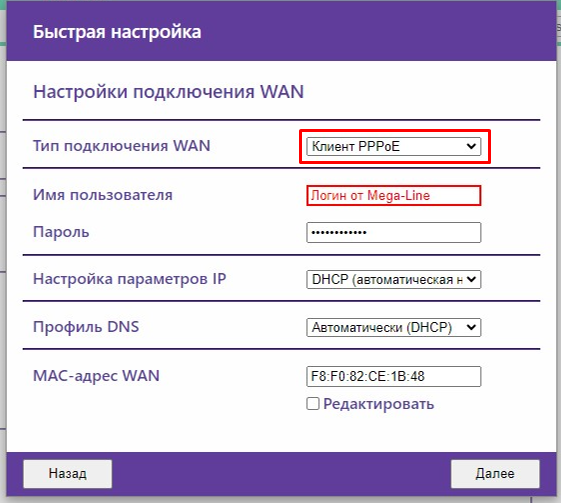 Нажмите «Далее».В «Настройке беспроводной сети» Указываем название и пароль (Ключевая фраза) для сети 2.4 и 5 ГГц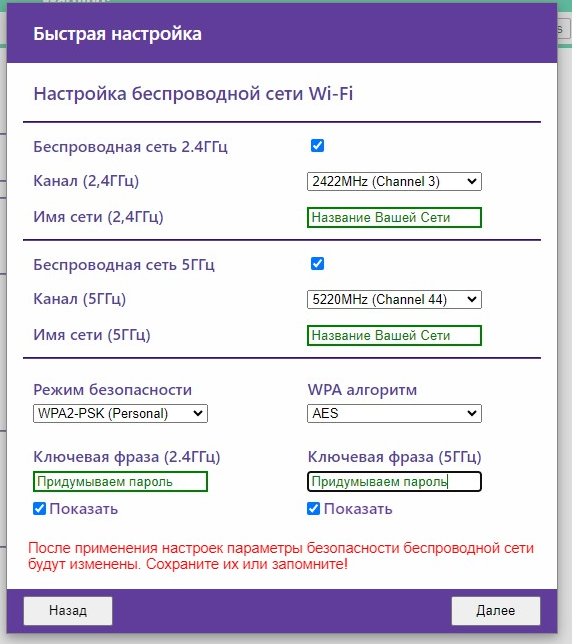 Нажмите «Далее».В следующем окне оставьте значения по умолчанию и нажмите «Далее»: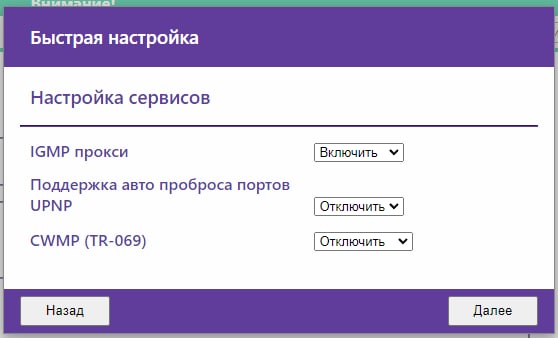 Далее нужно указать данные для входа в WEB-интерфейс (настройки) роутера. Рекомендуем установить такие значения: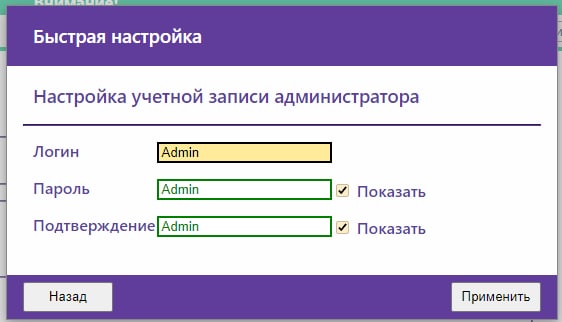 Нажмите «Применить». Роутер перезагрузится: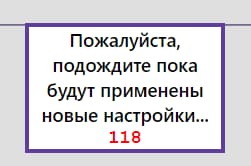 Если все прошло успешно, отобразится окно авторизации. Авторизовываться не нужно, проверьте работу интернета!Если интернет не работает, необходимо проверить все настройки, проверить правильность вводаНа этом все настройки закончены. Приятного пользования!